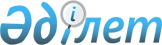 Об утверждении Положения о Центральной аттестационной комиссии
					
			Утративший силу
			
			
		
					Приказ Министра юстиции Республики Казахстан от 23 марта 1999 г. N 148. Зарегистрирован в Министерстве юстиции Республики Казахстан 31.03.1999 г. N 720. Утратил силу - приказом Министра юстиции РК от 4 ноября 2004 года N 325 (V043191)



     В соответствии со статьей 34 Закона Республики Казахстан от 5 декабря 1997 года "Об адвокатской деятельности"  
 Z970195_ 
  приказываю:






     1. Утвердить прилагаемое Положение о Центральной аттестационной комиссии.



     2. Настоящее Положение вступает в силу со дня прохождения государственной регистрации.


     Министр





                                      Приложение 1



                                      к приказу Министра юстиции



                                      Республики Казахстан



                                      от 23 марта 1999 года N 148



                     Положение о Центральной 






                     аттестационной комиссии




      1. Центральная аттестационная комиссия (далее - Комиссия) создается в соответствии со статьей 34 Закона Республики Казахстан от 5 декабря 1997 года "Об адвокатской деятельности" для рассмотрения жалоб адвокатов на решения региональных комиссий о неаттестации, а также заявлений адвокатов, не проходивших аттестацию по уважительным причинам в сроки, установленные приказом Министра юстиции Республики Казахстан от 28 ноября 1998 года N 825. 



      2. Комиссия образуется приказом Министра юстиции Республики Казахстан в составе пяти членов - трех представителей Министерства юстиции Республики Казахстан, одного представителя Союза адвокатов и одного ученого-правоведа. 



      3. Руководство деятельностью Комиссии осуществляет Министр юстиции Республики Казахстан. 



      4. Секретарь Комиссии назначается из числа членов комиссии приказом Министра юстиции Республики Казахстан. 



      5. Материально-техническое обеспечение деятельности Комиссии возлагается на Министерство юстиции Республики Казахстан. 



      6. Заседания Комиссии проводятся по мере необходимости. 



      7. Жалоба на решение региональной аттестационной комиссии подается неаттестованным адвокатом в Комиссию в месячный срок со дня получения копии решения. 



      Заявление об аттестации подается в Комиссию непроходившим аттестацию по уважительным причинам адвокатом в месячный срок со дня окончания причин, вызвавших его неявку на аттестацию, в пределах срока, установленного пунктом 15 настоящего Положения. 



      В случае пропуска срока подачи жалобы или заявления по уважительным причинам он может быть продлен. 



      В случае пропуска срока подачи жалобы или заявления без уважительных причин Комиссией принимается решение об оставлении их без рассмотрения с правом обращения адвоката в суд. 



      8. Жалоба или заявление, поданные в Комиссию, подлежат регистрации в канцелярии Министерства юстиции Республики Казахстан. 



      9. Комиссия рассматривает жалобу или заявление в течение тридцати дней со дня их поступления с истребованием копий первичных материалов из региональной аттестационной комиссии. 



      В случае необходимости истребования дополнительных материалов, а также по иным причинам, срок рассмотрения жалобы может быть продлен на срок не более одного месяца, о чем сообщается заявителю. 



      О месте и времени рассмотрения жалобы или заявления сообщается лицу, подавшему их, не позднее чем за семь дней до заседания Комиссии. 



      10. Заседание Комиссии проводится в присутствии лица, подавшего жалобу или заявление. 



      В случае неявки на заседание Комиссии лица, подавшего жалобу или заявление, по уважительным причинам рассмотрение жалобы или заявления откладывается до устранения этих причин. 



      В случае неявки на заседание лица, подавшего жалобу или заявление, по неизвестным причинам, Комиссия вправе отложить их рассмотрение до установления причин неявки. 



      В случае неявки по неуважительным причинам лица, подавшего жалобу или заявление, Комиссия вправе принять решение об оставлении их без удовлетворения. 



      11. Комиссия при рассмотрении жалобы или заявления принимает одно из следующих решений: 



      1) о согласии с решением региональной аттестационной комиссии о неаттестации; 



      2) об отмене решения региональной аттестационной комиссии о неаттестации, допуске адвоката к повторной аттестации и проведении ее Комиссией; 



      3) о проведении Комиссией аттестации адвокатов, не прошедших аттестацию по уважительным причинам в срок до 20 декабря 1998 года; 



      4) об оставлении заявления адвоката, не проходившего аттестацию в установленный срок, без удовлетворения. 



      В случаях, предусмотренных подпунктами 2) и 3) данного пункта настоящего Положения, аттестация проводится Комиссией по правилам пунктов 6, 12-22 Положений об аттестации адвокатов, утвержденных президиумами территориальных коллегий адвокатов Республики Казахстан, предусматривающим порядок проведения аттестации путем компьютерного тестирования по перечню вопросов, разработанному президиумом Союза адвокатов Республики Казахстан. 



      12. Заседания Комиссии правомочны, если в них действуют не менее четырех ее членов. 



      На заседании ведется протокол, в котором должны быть отражены время и место проведения заседания Комиссии, фамилия, имя, отчество лица, подавшего жалобу или заявление, в случае его аттестации - результаты экзамена, заданные дополнительные вопросы по аттестационному экзамену и ответы на них, решение Комиссии по рассмотрению жалобы или заявления, а также решение Комиссии по аттестации. 



      13. Решение Комиссии считается принятым, если за него проголосовало большинство от общего числа ее членов. 



      Голосование проводится открыто.



      Решение подписывается всеми присутствующими на заседании членами Комиссии.



      О принятом решении лицу, подавшему жалобу или заявление, сообщается в письменной форме в тот же день. 



      Решение Комиссии остается на хранении в Министерстве юстиции Республики Казахстан.



      14. Решение Комиссии может быть обжаловано в суд. 



      15. Настоящее Положение действует в течение трех лет со дня принятия Закона Республики Казахстан от 5 декабря 1997 года "Об адвокатской деятельности".

					© 2012. РГП на ПХВ «Институт законодательства и правовой информации Республики Казахстан» Министерства юстиции Республики Казахстан
				